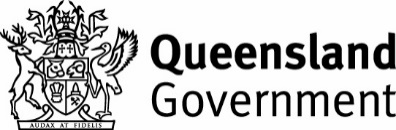 GENERAL NOTES: This form is to be used for the purposes of sections 48(a) and 54(a) of the Plumbing and Drainage Regulation 2019 (PDR).GENERAL NOTES: This form is to be used for the purposes of sections 48(a) and 54(a) of the Plumbing and Drainage Regulation 2019 (PDR).Description of land The description must identify all land the subject of the application. The lot and plan details (e.g. SP/RP) are shown on title documents or a rates notice. Owner detailsApplicant detailsThe applicant need not be the owner of the land. CertificationThis form certifies that the relevant local government or public-sector entity has made the following decision in relation to the application for a permit as described above.Tick the relevant boxes:AttachmentsLocal government or public sector entity may attach additional documentation to this form. 